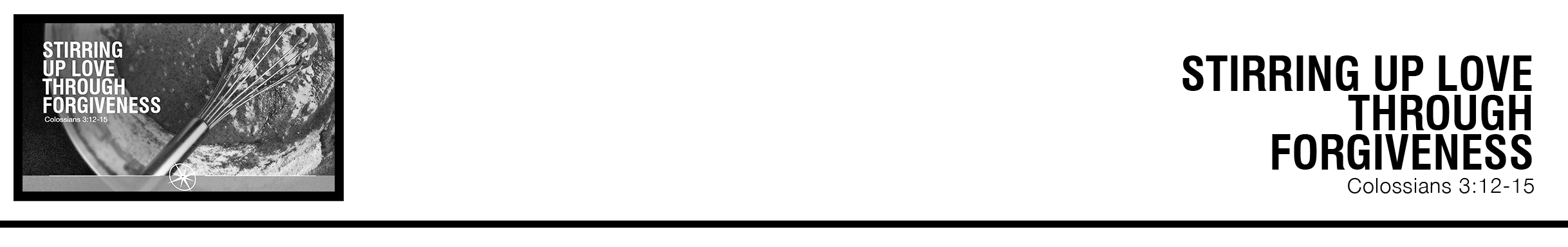 Notes:Application QuestionsThese questions are provided for your further study and application of today’s sermon. Thoughtfully writing out the answers to these questions will help to drive home the point of today’s study. It is also helpful when you are able to discuss your answers with others. For more information about small groups at Compass Bible Church that utilize these questions as the basis for their weekly discussion, please call the church office at (949) 540-0699 or email us at SmallGroups@CompassChurch.org. What does it mean to “forgive” another person?  Give some illustrations from your experiences to clarify your definition.What price did God pay to offer us forgiveness?  What does this teach us about the forgiveness God calls us to give to others?How can we forgive when we are hurt very, very badly?  What should you do when a brother/sister in Christ hurts you and refuses to ask for forgiveness?Why does God freely forgive us?  How might a lack of forgiveness by members in the church damage the whole church?